Conseil de composante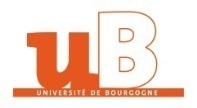 ÉLECTION DES MEMBRES DU CONSEIL DU DEPARTEMENT …………………………………………………..DEMANDE D’INSCRIPTION SUR LES LISTES ÉLECTORALES Les personnels et usagers qui sollicitent leur inscription sur les listes électorales doivent faire cette demande par écrit ou par voie électronique au plus tard le 23 Novembre 2021 à 17h auprès du responsable administratif. PERSONNELS   Madame         MonsieurNOM d’usage :.………………………………………………………………………………………………………………………………………………..………………..Nom patronymique :………………………………………….……….……..………Prénom :……..........………………………………….………………………Courriel ::……………………………………………………………………………..…………………………………………………….…………………………………….Corps :   ………………………………………………………………………..……………………………………………………………..…………………Composante  d’affectation : ………………………………………………………………………………Lieu d’exercice :……………………………………..Nombre d’heures d’enseignement effectuées durant l’année universitaire 2020-2021:…………………………….…………..…HETDDemande à être inscrit(e) sur les listes électorales suivantes (préciser le collège et le département). :……………………………………………………………........…………………………………………………………………….………………………………………………………………………………………………….………….AUDITEURS   Madame         Monsieur……………………………………………………………………………………………………………………………………………NOM d’usage :.…………………………………………………………………………………...…………………………………………………………..………………..Nom patronymique……………………….…………………..……………………….Prénom :….....…………………………………………………………………Courriel :  …………………………………………………………………………………………………………………………………………………..………………………   Nom de la composante :……………………………….……………Demande à être inscrit(e) sur la liste des électeurs du collège des usagers, département : 	FaiF    Fait à ……………… le ………………………….Signature du demandeurInscription autorisée par la responsable administrative de la composante qui atteste l’exactitude des informations ci-dessus.Heure et date de réception de la demande 